O b e c   -   O b e c n í    ú ř a d    N E U M Ě Ř I C E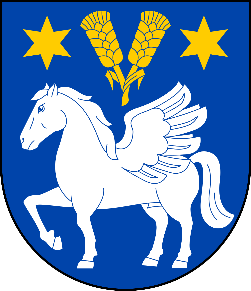 Neuměřice čp. 85,  273 26  p. Olovnice,   ID DS: 3afbgpaČ. ú.: 388113369/0800, IČ: 00234729,  312583119, 724180531,  Starosta 602346991e-mail:  obec@obec-neumerice.cz,  www.obec-neumerice.cz	                                                                                              Neuměřice 16.11.2022Informaceo počtu a sídle volebních okrskůV souladu s ustanovením § 14 odst. 1 písm. d) zákona č. 275/2012 Sb., o volbě prezidenta republiky a o změně některých zákonů (zákon o volbě prezidenta republiky), ve znění pozdějších předpisů,                                   informuji o počtu a sídlech volebních okrsků.Počet okrsků: 1Sídlo volebního okrsku: budova Obecního úřadu Neuměřice, č.p. 85V Neuměřicích  dne 16.11.2022                                                                                              Zdeněk Kučera                                                                                       Starosta obce NeuměřiceVolba prezidenta České republiky konaná ve dnech 13. a 14. ledna 2023Informace o počtu a sídle volebních okrsků